Publicado en  el 13/10/2016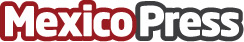 Estrella Michelin urbanaGeneralmente asociamos que una estrella Michelin, exige calidad de la comida, lujo y altos precios. En el caso de Tsuta, es un pequeño restaurante que vende ramen a un precio económico. Datos de contacto:Nota de prensa publicada en: https://www.mexicopress.com.mx/estrella-michelin-urbana Categorías: Internacional Telecomunicaciones Gastronomía Sociedad Restauración http://www.mexicopress.com.mx